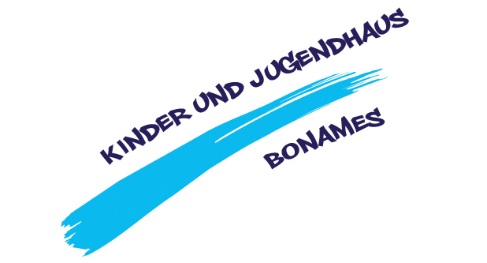 Weihnachtsferienprogramm 2018 im Kinder- und Jugendhaus Bonames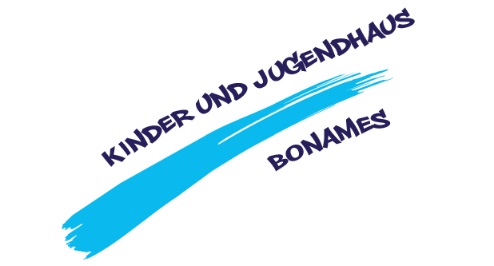 02.01.2018-12.01.2018Wir starten jeden Tag um 10:00 Uhr und schließen das Haus um 17:00 Uhr. Bitte seid pünktlich und bleibt bis zum Schluss!Frühstück wird täglich gemeinsam im Kinder- und Jugendhaus eingenommen. An den Tagen, an denen kein Mittagessen im Haus angeboten wird, muss eine Lunchbox mitgebracht werden (siehe oben).Achtung! Begrenzte Teilnehmerzahl! Bitte die Kinder frühzeitig anmelden! Anmeldung gilt nur mit unterschriebenem Abschnitt.Aufgrund diverser negativer Erfahrungen behalten wir uns vor angemeldete Kinder, welche unentschuldigt fernbleiben, von den nächsten Ferienspielen auszuschließen. Bitte Monatskarten mitbringen, falls vorhanden. ---------------------------------------------------------------------------------------------------------------------Hiermit melde ich mein Kind zu den Weihnachtsferienspielen im Kinder- und Jugendhaus Bonames an. Vorname:	........................................ 	Nachname:	............................... 	Alter:	.......Adresse:	....................................................... 	Tel.:	...................................................Unterschrift: ……………………………………………………Mein Kind wird an folgenden Tagen an den Ferienspielen teilnehmen (bitte ankreuzen):ProgrammMittagessen/ LunchboxKostenDienstag, 02.01.2018Kindermuseum „Kinder haben Rechte“Hier könnt ihr in einer interessanten Führung etwas über eure Rechte erfahren und Fragen stellen.Bitte Lunchbox mitbringen4 €Mittwoch, 03.01.2018Inhouse KinoLicht aus, Spot an…Filme kann man nicht nur im Kino gucken, auch im KJH Bonames kommt mit Popcorn ordentlich Stimmung auf.Bitte Lunchbox mitbringen2 €Donnerstag,04.01.2018BowlingStrike, Spare oder Double. Stellt euer Können unter Beweis und lasst die Kugeln rollen.Bitte Lunchbox mitbringen4 €Freitag, 05.01.2018BasteltagAuf die Plätze, fertig, basteln… An verschiedenen Stationen könnt ihr mit uns die unterschiedlichsten Dinge basteln und mit nach Hause nehmen. Bitte Lunchbox mitbringen3 €Montag, 08.01.2018FeldbergWir fahren auf den großen Feldberg und gehen auf den Aussichtsturm. Packt die Schlitten ein, falls Schnee liegt, denn dann machen wir die Piste unsicher.Bitte Lunchbox mitbringen5 €Dienstag, 09.01.2018Legobaustelle im ArchitekturmuseumHier werden eure kühnsten Legoträume wahr und ihr könnt euch mit hunderten von Steinen und unendlichen Möglichkeiten beim Legobauen ausleben.Bitte Lunchbox mitbringen 4 €Mittwoch, 10.01.2018Tisch- und Brettspiele TagOb UNO, Schach oder Backgammon. Heute können alle Spiele ausprobiert, gelernt und bis zum Abwinken gespielt werden.Mittagessen im Haus3 €Donnerstag, 11.01.2018Inhouse RallyeVerschiedene Räume, verschiedene Aufgaben und Herausforderungen. Seid ihr gut genug um alle zu bewältigen?Mittagessen im Haus3€Freitag, 12.01.2018Hit Radio FFH-FührungSonst hört man Radio nur, heute bekommt ihr auch etwas zu sehen. Hinter den Kulissen eines Radiosenders geht es spannend zu.Bitte Lunchbox mitbringen4€Woche 1Woche 2Neujahr geschlossen Montag, 08.01.2018Dienstag, 02.01.2018Dienstag, 09.01.2018Mittwoch, 03.01.2018Mittwoch, 10.01.2018Donnerstag, 04.01.2018Donnerstag, 11.01.2018Freitag, 05.01.2018Freitag, 12.01.2018